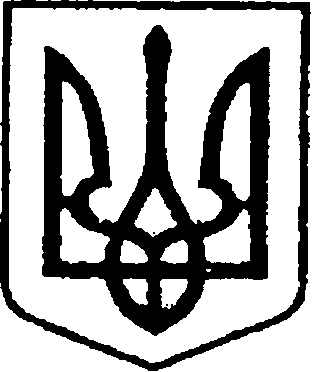 УКРАЇНАЧЕРНІГІВСЬКА ОБЛАСТЬМІСТО НІЖИНМ І С Ь К И Й  Г О Л О В А  Р О З П О Р Я Д Ж Е Н Н Явід 27 червня 2023 р.		          м. Ніжин    	                                        № 124 Про оголошення Подяк міського головиВідповідно до статей 42, 59 Закону України «Про місцеве самоврядування в Україні», Регламенту виконавчого комітету Ніжинської міської ради Чернігівської області VІІІ скликання, затвердженого рішенням Ніжинської міської ради Чернігівської області VІІІ скликання від 24.12.2020р. №27-4/2020, розпорядження міського голови від 15.04.2015 р. №47 «Про встановлення заохочувальних відзнак міського голови та затвердження Положення про них»: 1. Оголосити Подяки міського голови особовому складу Ніжинського районного відділу поліції Головного управління Національної поліції в Чернігівській області за вагомий особистий внесок у зміцнення законності, боротьбу зі злочинністю, високу професійну майстерність, вірність Присязі українському народу та з нагоди Дня заснування Національної поліції України:1.1. капітану поліції КРУПЕЛЬНИЦЬКІЙ Ірині Віталіївні, старшому інспектору  сектору моніторингу Ніжинського РВП ГУНП в Чернігівській області;1.2. майору поліції МАРЧЕНКУ Сергію Борисовичу, інспектору сектору  контролю за обігом зброї Ніжинського РВП  ГУНП в Чернігівській області;1.3. капітану поліції ТИЩЕНКО Юлії Миколаївні, начальнику сектору дізнання Ніжинського РВП ГУНП в Чернігівській області;1.4. капітану поліції РОМАНЕНКО Любові Григорівні, старшому інспектору режимно-секретного сектору Ніжинського РВП ГУНП в Чернігівській області;1.5. лейтенанту поліції ПАРХОМЕНКО Юлії Миколаївні, інспектору сектору ювенальної превенції відділу превенції Ніжинського РВП ГУНП в Чернігівській області;1.6. капітану поліції ПОМАЗАН Юлії Сергіївні, старшому інспектору сектору ювенальної превенції відділу превенції Ніжинського РВП ГУНП в Чернігівській області;1.7. старшому лейтенанту поліції КОЧАКОВІЙ Анні Вікторівні, старшому інспектору сектору адміністративної практики Ніжинського РВП ГУНП в Чернігівській області;1.8. лейтенанту поліції БОРИСЕНКУ Олександру Олеговичу, оперуповноваженому відділу кримінальної поліції Ніжинського РВП ГУНП в Чернігівській області;1.9. капітану поліції КОНДРАТЕНКУ Володимиру Володимировичу, старшому оперуповноваженому відділу кримінальної поліції Ніжинського РВП ГУНП в Чернігівській області;1.10. лейтенанту поліції ІЛЛЮШІ Максиму Юрійовичу, оперуповноваженому відділу кримінальної поліції Ніжинського РВП ГУНП в Чернігівській області;1.11. капітану поліції МУЗИЧЕНКУ Богдану Володимировичу, заступнику начальника Ніжинського РВП ГУНП в Чернігівській області-начальника слідчого відділу;1.12. майору поліції ФЕСЕНКУ Володимиру Анатолійовичу, начальнику відділення розслідування злочинів у сфері господарської та службової діяльності слідчого відділу Ніжинського РВП ГУНП в Чернігівській області;1.13. капітану поліції КРАВЦЮ Ігорю Григоровичу, начальнику сектору логістики  Ніжинського РВП ГУНП в Чернігівській області;1.14. лейтенанту поліції ДЕМЧЕНКУ Ярославу Геннадійовичу, інспектору відділу реагування патрульної поліції Ніжинського РВП ГУНП в Чернігівській області;1.15. старшому сержанту поліції СКИБІ Денису Вікторовичу, поліцейському відділу реагування патрульної поліції Ніжинського РВП ГУНП в Чернігівській області;1.16. лейтенанту поліції СУБОТІ Аліні Володимирівні, старшому інспектору з дотримання прав людини Ніжинського РВП ГУНП в Чернігівській області.2. Оголосити Подяки міського голови особовому складу слідчого відділу Ніжинського районного відділу поліції Головного управління Національної поліції в Чернігівській області за вагомий особистий внесок у зміцнення законності, боротьбу зі злочинністю, високу професійну майстерність, вірність Присязі українському народу та з нагоди Дня слідчого Національної поліції України:1.1. майору поліції ЧАБАЛІ Миколі Володимировичу, старшому слідчому відділення розслідування злочинів, скоєних проти життя та здоров’я особи слідчого відділу Ніжинського РВП  ГУНП в Чернігівській області;1.2. майору поліції ПРИМАКУ Олександру Олексійовичу, слідчому відділення розслідування злочинів загальнокримінальної спрямованості слідчого відділу Ніжинського РВП  ГУНП в Чернігівській області;1.3. капітану поліції ОМЕЛЬЧЕНКУ Роману Геннадійовичу, слідчому відділення розслідування злочинів загальнокримінальної спрямованості слідчого відділу Ніжинського РВП  ГУНП в Чернігівській області;1.4. старшому лейтенанту поліції СОКОЛ Тетяні Володимирівні, слідчому відділення розслідування злочинів загальнокримінальної спрямованості слідчого відділу Ніжинського РВП  ГУНП в Чернігівській області;1.5. лейтенанту поліції РАДЧЕНКО Дарині Василівні, слідчому відділення розслідування злочинів загальнокримінальної спрямованості слідчого відділу Ніжинського РВП  ГУНП в Чернігівській області; 1.6. лейтенанту поліції МАЛЕНКО Тетяні Валеріївні, слідчого відділення розслідування злочинів загальнокримінальної спрямованості слідчого відділу Ніжинського РВП ГУНП в Чернігівській області. 1.7. лейтенанту поліції БАРАБАШУ Владиславу Анатолійовичу, слідчому відділення розслідування злочинів у сфері господарської та службової діяльності слідчого відділу Ніжинського РВП ГУНП в Чернігівській області;1.8. лейтенанту поліції ЧИРВІ Роману Вікторовичу, слідчому відділення розслідування злочинів у сфері господарської та службової діяльності слідчого відділу Ніжинського РВП ГУНП в Чернігівській області;1.9. лейтенанту поліції ЖОВТУНУ Владиславу Юрійовичу, слідчому відділення розслідування злочинів у сфері господарської та службової діяльності слідчого відділу Ніжинського РВП ГУНП в Чернігівській області;1.10. лейтенанта поліції МАХОБЕЮ Роману Михайловичу, слідчому відділення розслідування злочинів у сфері господарської та службової діяльності слідчого відділу Ніжинського РВП ГУНП в Чернігівській області;1.11. лейтенанту поліції ОРЛОВУ Євгенію Олександровичу, слідчому відділення розслідування злочинів у сфері господарської та службової діяльності слідчого відділу Ніжинського РВП ГУНП в Чернігівській області;1.12. лейтенанту поліції СИМОНЕНКУ Владиславу Євгенійовичу, слідчому відділення розслідування злочинів, скоєних проти життя та здоров’я особи слідчого відділу Ніжинського РВП ГУНП в Чернігівській області;1.13. лейтенанту поліції ЛЕВЧЕНКО Ярославі Петрівні, слідчому відділення розслідування злочинів, скоєних проти життя та здоров’я особи слідчого відділу Ніжинського РВП ГУНП в Чернігівській області;1.14. рядовому поліції ГОРБУНОВУ Роману Вікторовичу,  слідчому відділення розслідування злочинів, скоєних проти життя та здоров’я особи слідчого відділу Ніжинського РВП ГУНП в Чернігівській області;1.15. старшому лейтенанту поліції ПЕТРОВСЬКОМУ Максиму Олеговичу, старшому спеціалісту-криміналісту сектору криміналістичного забезпечення слідчого відділу Ніжинського РВП ГУНП в Чернігівській області 3. Сектору з питань кадрової політики (Людмила КУЧЕР) відділу юридично-кадрового забезпечення апарату виконавчого комітету Ніжинської міської ради забезпечити оприлюднення цього розпорядження на сайті Ніжинської міської ради протягом п’яти робочих днів з дати прийняття.4. Відділу бухгалтерського обліку апарату виконавчого комітету Ніжинської міської ради (Наталія ЄФІМЕНКО) забезпечити виконання цього розпорядження у частині видачі бланку Подяк та рамок.                      5.  Контроль за виконанням цього розпорядження залишаю за собою.Міський голова                                                                      Олександр КОДОЛА